Влияние отца на воспитание и развитие ребенка «Стать отцом совсем легко. Быть отцом, напротив, трудно».В. БушСемья – это основное звено в жизни ребенка. Всем нам известно, что отец и мать-это два самых родных и важных человека в личностном развитии ребенка. Существуют устоявшиеся стереотипы и установки о том, что для гармоничного развития малыша наиболее важной является связь матери и ребенка, так как еще с младенчества  формируется симбиотическая взаимосвязь между диадой « мать-дитя». Поэтому многими психологами уделяется большое внимание в первую очередь  роли матери, влиянию материнства на развитие личности женщины и ребенка. К сожалению, что касается вопроса отцовства и влияние мужчины на воспитание и развитие ребенка, то он  отходит на второй план.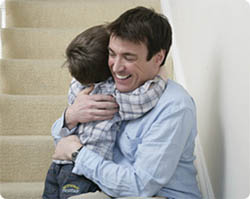 Не следует забывать о том, что отец в равной степени, как и  мать,  оказывает воздействие на полноценное формирование личности ребенка. Но воспитательные функции отца и матери отличны друг от друга. Если мать для ребенка – это прежде всего тот человек, который  оказывает эмоциональную поддержку, пожалеет, успокоит, простит,  то отец – это защитник, который рационально подходит к решению проблем, поможет разобраться с причинами неудач. Например,  Э. Фромм в своих исследованиях, анализируя различные формы любви, пришел к выводу, что  отцовская любовь по сравнению с материнской  более «требовательная», не являющаяся врожденной и формирующаяся  на протяжении первых лет жизни ребенка.  Но так или иначе  для  гармоничного развития ребенка  важны  как эмоциональность и  чувственность матери, так и отцовский рационализм и поддержка [5,c.120]. Останавливаясь на изучении детско-отцовских отношений необходимо понимать, что только именно с появлением ребенка социальные функции мужчины изменяются, именно они делают его отцом. Иногда сам процесс отцовства в сознании мужчин представлен слабо. Результаты проведенных  исследований Акиндиновой И.А., Безгодовой С.А. доказали, что каждый молодой отец из 130 мужчин, не смог поделиться достаточно полным представлением о своем ребенке, а для значительной части молодых мужчин (38%) оказалось недоступным раскрыть роль отца [1,c.169].Учитывая вышеприведенные факты,  понятно, что отцовство – это процесс сложный и длительный, включающий в себя определенные  этапы адаптации, такие как:1.Отношение к беременности супруги;2.Обеспечение благоприятных условий для развития и рождения ребенка;3.Включение отцовского инстинкта и появление привязанности к ребенку;4.Ухаживание за ребенком  и налаживание детско-отцовского взаимодействия;Сам процесс детско-отцовского взаимодействия включает в себя участие папы в различных аспектах жизнедеятельности ребенка:1.В первый год жизни очень значима роль отца в физическом развитии ребенка и формировании основных двигательных навыков. Так как отцы более склонны к активным физическим забавам, они не боятся подбрасывать детей, вертеть их, учат их кувыркаться, катают на плечах и т.д. Это стимулирует физическую активность малышей.2.Отец может стать неоценимым помощником в развитии мышления ребенка. Как правило, мужчины лучше обучают детей манипуляциями с предметами, практическим действиям  (конструкторы, головоломки). Также папы могут научить ребенка  чисто разговаривать, не коверкая слова.   В целом взаимодействие с отцом расширяет кругозор малышей, способствует формированию у них более широкого поля интересов.3.Фигура отца важна для выстраивания конструктивных отношений в паре «мать-ребенок». В семье с гармоничными взаимоотношениями на определенном этапе развития ребенка (обычно после года) отец помогает ему максимально безболезненно «отделиться» от матери и выработать им оптимальную дистанцию. Именно отец является своеобразным «проводником» ребенка во внешний мир, благодаря которому ребенок чувствует себя безопасно.4. Важна роль отца в таком аспекте воспитания ребенка, как его половая самоидентификация. Мальчики, глядя на отца, формируют определенную поведенческую модель, которой впоследствии (в идеале) будут придерживаться. Девочкам общение с папой помогает идентифицировать себя в качестве женщин. Причем соответствие реальных качеств отца бытующим в социуме представлениям о мужественности не является важным: намного более значима близость отца с детьми.Для того,  чтобы влияние мужчины на развитие личности ребенка было благоприятным, необходимо придерживаться  приведенных ниже рекомендаций:1.Не будьте безучастны к воспитанию вашего ребёнка. Принимайте активное участие в жизни вашего ребенка (совместные игры, организация общего досуга, эмоциональная поддержка и заинтересованность)2.Воспитывайте ребёнка не столько словом, сколько собственным личным примером.3.Оценивайте поступки ребенка, а не переходите на личность.4.Постарайтесь быть сдержанным и справедливым.5.Воспитывайте в мальчиках мужественность, а в отношениях с дочерью подчёркивайте её женственность.6.Учитывайте личностные особенности  во время игры с ребенком. Как правило, отцы любят подвижные игры, от которых дети часто легко возбуждаются и растормаживаются. Необходимо это помнить и контролировать в процессе игры, сменять вид деятельности  на  менее активный.7.Не используйте в воспитании  методы унижения, агрессии по отношению к ребенку. Все эти негативные приемы могут  оставить отрицательный отпечаток на личности ребенка.   8.Учитесь радоваться успехам и достижениям своего ребёнка, но объективно подходите к их оценке.9. Искренне любите своего ребёнка. И он ответит вам любовью.10.Запомните, создавая идеальный образ отца, вы формируете и проецируете у ребенка благоприятные отцовские установки на будущее.Таким образом, мы можем подвести итог того, что отец играет немаловажную  роль в жизни ребенка: учит его адаптироваться к серьезным жизненным испытаниям, предает уверенность, оказывает эмоциональную поддержку. У мальчиков отец формирует мужские установки и учит быть настоящим мужчиной. Роль папы  в воспитании дочери особенно важна, ведь мужчины в разных качествах будут присутствовать в жизни  девочки постоянно (муж, сын, начальник, друг и т.д.). Интуитивно дочь будет выбирать себе партнера такого же, как отец. Так же отцам необходимо помнить, что от их отношения к детям зависит успех в будущем ребенка: удачи в  общении с окружающими. Необходимо любить своих детей, уделять им как можно больше внимания, оказывать эмоциональную поддержку. Ведь только  отцовская любовь оставит в памяти ребенка  благоприятные воспоминания, которые он спроецирует в будущем, когда будет создавать свою семью.Опросник «Отец семейства»Инструкция: Уважаемые  мужчины!Какой вы отец (или у вас глава) семейства? Чтобы узнать это лучше, ответьте на 23 вопроса. Если вы отвечаете на вопрос «согласен», то получаете 2 очка, «не совсем» - 1, «не согласен» - 0. Согласны ли вы с утверждениями, что…1.  Муж лучше справляется со взрослыми детьми, чем с маленькими.2.  После развода дети должны оставаться с матерью.3.  Хороший муж обычно хороший отец.4.  Мужчины не должны открыто проявлять свои чувства, как женщины.5.  При воспитании детей мнение отца решающее.6.  После рождения ребенка жена уделяет мужу меньше внимания.7.  Лучше жить без отца, чем терпеть плохого.8.  Так считается, что женщина делает все лучше мужа, пусть она и воспитывает детей.9.  Если ребенок не может с чем-то справиться он должен всегда обращаться к матери.10.  Чем сильнее любовь к ребенку, тем легче его воспитывать.11.  Отец должен вмешиваться в воспитание ребенка только тогда когда его об этом попросит жена.12.  После развода родителей маленький ребенок, оставшийся с матерью, вообще не замечает отсутствие отца.13.  Матери обыкновенно слишком балуют детей.14.  Отцам полезно проводить отпуск с семьей.15.  Мальчик с раннего возраста воспитывается иначе, чем девочка.16.  Некоторые дети предпочитают проводить свое время скорее с отцом, чем с матерью.17.  У вас часто возникает чувство, что для вашей жены ребенок важнее, чем вы.18.  Во всех вопросах воспитания вы можете успешно заменить жену.19.  Ребенок должен больше уважать отца, чем мать.20.  Ваша жена всегда вмешивается, когда вы начинаете заниматься с детьми.21.  При желании муж может справиться с новорожденным не хуже жены.22.  Отец более важен для сына, чем для дочери.23.  Ваша жена не воспринимает вас как серьезного воспитателя.Обработка результатов:Подсчитайте, сколько вы набрали очков в каждой группе ответов.В первую группу входят ответы на вопросы – 1,4,5,12,13,15,19,22.Во вторую группу - 2,6,8,9,11,17,20,23.В третью – 3,7,10, 14,16,18,21.Сложите очки по группам. Каждая группа соответствует типу, к которому относиться отец вашего семейства. В какой группе ответов вы набрали больше очков, к такому типу вы и принадлежите.Тип 1 – «традиционный». Он глава семьи, последняя инстанция при решении вопросов в воспитании детей. Порой он строг, очень большое значение придает дисциплине, требует от детей выполнения своих обязанностей. В многодетных семьях с каждым годом он уделяет все большее внимание воспитанию детей, особенно сыновей. Но в принципе между ним и детьми нет задушевных отношений. Дети обычно относятся к отцу сдержанно, так как чувствуют, что он не достаточно хорошо знает их нужды и желания.Тип 2 – «отец, озабоченный семейным благополучием». Муж предоставляет полную свободу жене в этом деле. Тем боле, что он постоянно загружен работой. Но даже в свободное время он не горит желание позаниматься с детьми. Неудивительно, что спустя некоторое время и дети начинают относиться к нему отчужденно. В этом случае жена может прибегнуть к маленькой хитрости – время от времени уезжать на несколько дней к родным и оставлять детей под присмотром мужа. Тогда он поймет, что жена доверяет ему как отцу.Тип 3 – «современный отец». Для того отца обращение, забота о детях – вещи самые нормальные и естественные. Хотя у него и нет для этого столько свободного времени, сколько бы хотелось, вечера он обыкновенно проводит с детьми. Он любит детей, не стесняется это показать им, умеет не только играть с более взрослыми детьми, но и нянчить и присматривать за маленькими. Дети его обожают. Своими самыми сокровенными желаниями они от всего сердца делятся с ним, и с матерью.http://cpms-smol.ru/parents?start=70